新竹市光復中學觀光餐飲學程飲料調製-暑假作業報告【水果拼盤製作】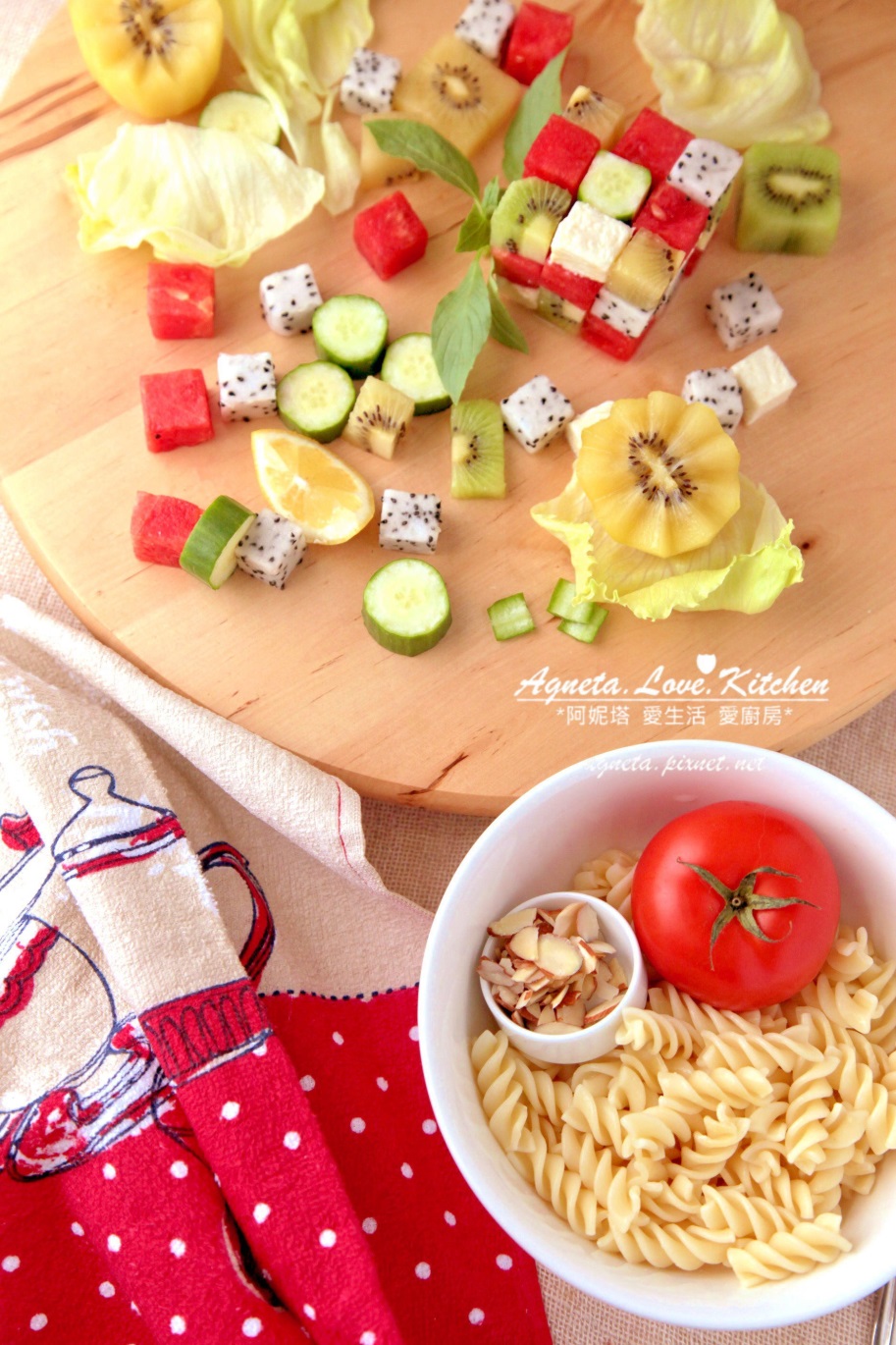             班  級：                          座  號：                           姓  名：                           日  期：             名 稱柳橙玉兔盤材 料裝飾物器 具做 法(流程)照 片製作者和水果拼盤成品合拍 照片(一)                                         製作者和水果拼盤成品合拍 照片(一)                                         製作者和水果拼盤成品合拍 照片(一)                                         水果拼盤成品(照片二)水果拼盤成品(照片二)水果拼盤成品(照片二)心 得 學生簽名： 學生簽名： 學生簽名： 學生簽名：家長簽名：家長簽名：家長簽名：名 稱柳橙西瓜船材 料裝飾物器 具做 法(流程)照 片製作者和水果拼盤成品合拍 照片(一)                                         製作者和水果拼盤成品合拍 照片(一)                                         製作者和水果拼盤成品合拍 照片(一)                                         水果拼盤成品(照片二)水果拼盤成品(照片二)水果拼盤成品(照片二)心 得 學生簽名： 學生簽名： 學生簽名： 學生簽名：家長簽名：家長簽名：家長簽名：名 稱西瓜鳳梨盤材 料裝飾物器 具做 法(流程)照 片製作者和水果拼盤成品合拍 照片(一)                                         製作者和水果拼盤成品合拍 照片(一)                                         製作者和水果拼盤成品合拍 照片(一)                                         水果拼盤成品(照片二)水果拼盤成品(照片二)水果拼盤成品(照片二)心 得 學生簽名： 學生簽名： 學生簽名： 學生簽名：家長簽名：家長簽名：家長簽名：名 稱柳橙鳳梨船材 料裝飾物器 具做 法(流程)照 片製作者和水果拼盤成品合拍 照片(一)                                         製作者和水果拼盤成品合拍 照片(一)                                         製作者和水果拼盤成品合拍 照片(一)                                         水果拼盤成品(照片二)水果拼盤成品(照片二)水果拼盤成品(照片二)心 得 學生簽名： 學生簽名： 學生簽名： 學生簽名：家長簽名：家長簽名：家長簽名：名 稱香蕉木瓜盤材 料裝飾物器 具做 法(流程)照 片製作者和水果拼盤成品合拍 照片(一)                                         製作者和水果拼盤成品合拍 照片(一)                                         製作者和水果拼盤成品合拍 照片(一)                                         水果拼盤成品(照片二)水果拼盤成品(照片二)水果拼盤成品(照片二)心 得 學生簽名： 學生簽名： 學生簽名： 學生簽名：家長簽名：家長簽名：家長簽名：名 稱柳橙鳳梨盤材 料裝飾物器 具做 法(流程)照 片製作者和水果拼盤成品合拍 照片(一)                                         製作者和水果拼盤成品合拍 照片(一)                                         製作者和水果拼盤成品合拍 照片(一)                                         水果拼盤成品(照片二)水果拼盤成品(照片二)水果拼盤成品(照片二)心 得 學生簽名： 學生簽名： 學生簽名： 學生簽名：家長簽名：家長簽名：家長簽名：名 稱香蕉西瓜盤材 料裝飾物器 具做 法(流程)照 片製作者和水果拼盤成品合拍 照片(一)                                         製作者和水果拼盤成品合拍 照片(一)                                         製作者和水果拼盤成品合拍 照片(一)                                         水果拼盤成品(照片二)水果拼盤成品(照片二)水果拼盤成品(照片二)心 得 學生簽名： 學生簽名： 學生簽名： 學生簽名：家長簽名：家長簽名：家長簽名：